Working Remotely: Carter Ann Rollins
     Payroll and Benefits Specialist
              Ward and Smith, P.A.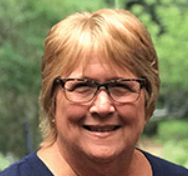 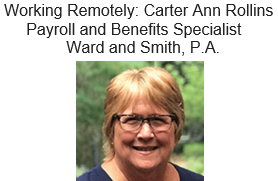 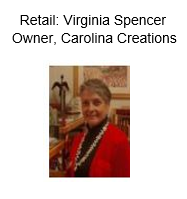 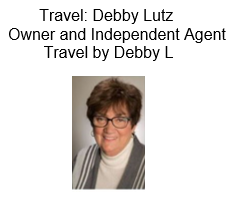 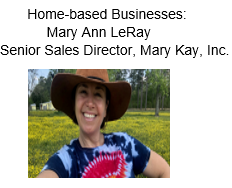 Travel: Debby Lutz
Owner and Independent Agent
        Travel by Debby L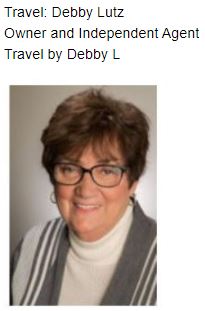        Home-based Businesses:  
            Mary Ann LeRay
Senior Sales Director, Mary Kay, Inc. 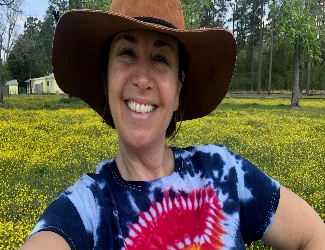    Retail: Virginia Spencer
 Owner, Carolina Creations 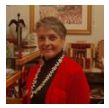 